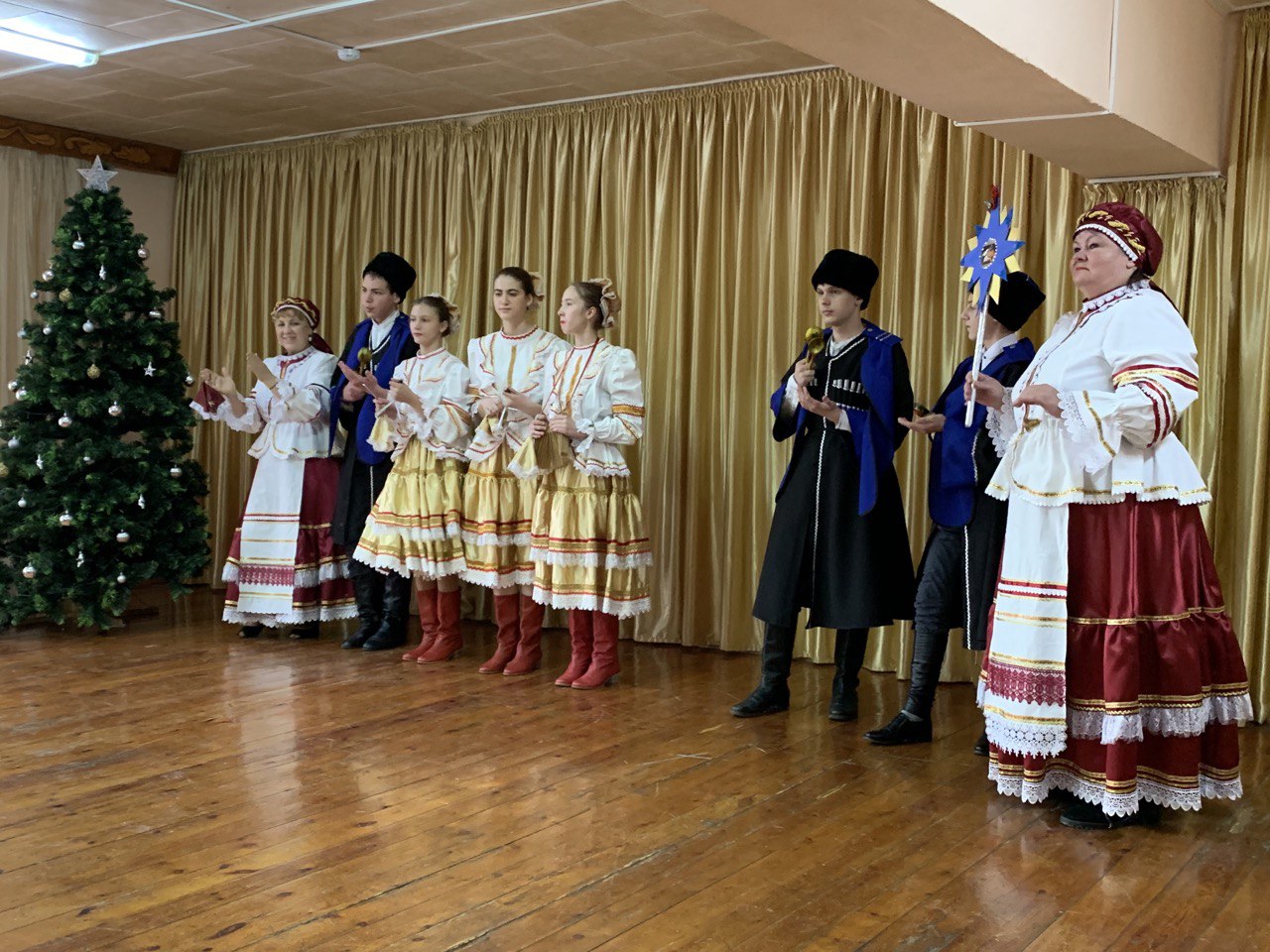 	15 декабря 2023 года в ГКОУ «Специальная (коррекционная) общеобразовательная школа-интернат № 1» состоялось общешкольное родительское собрание по проблеме «Нравственно-половое воспитание обучающихся».Повестка дня: Выступление врача-психиатра Мамутовой Э.И.Выступление педагога-психолога  Колесник Е.В.  Представление опыта работы по нравственно-половому воспитанию воспитателя  Шалашникова А.Н.Концерт воспитанников организации (руководители Гузий М.А., Кашперовская Т.Г., Соколан Т.Н., Фоменко О.В., Цындрина С.И.)Вручение Благодарственных писем администрации родителям (законным представителям) за активное участие в жизни школы - заместители директора Челикиди А.Х., Охрименко М.В.Ярмарка - продажа изделий декоративно-прикладного творчества, изготовленная воспитанниками на кружках дополнительного образования художественной направленности (руководители Негодина Т.В., Лаврищева Л.А.)	7 .      Родительские собрания по классам по итогам II четверти.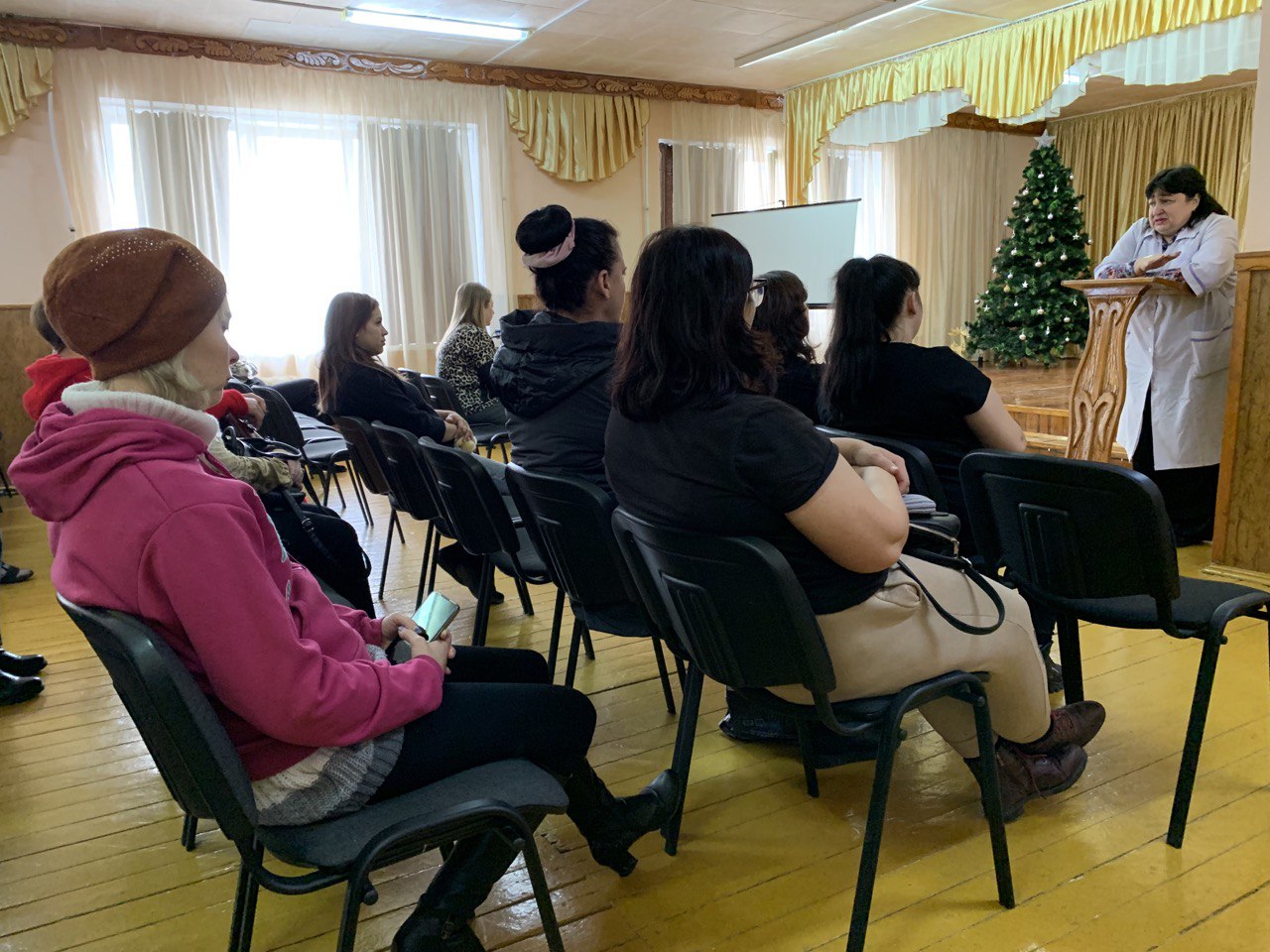 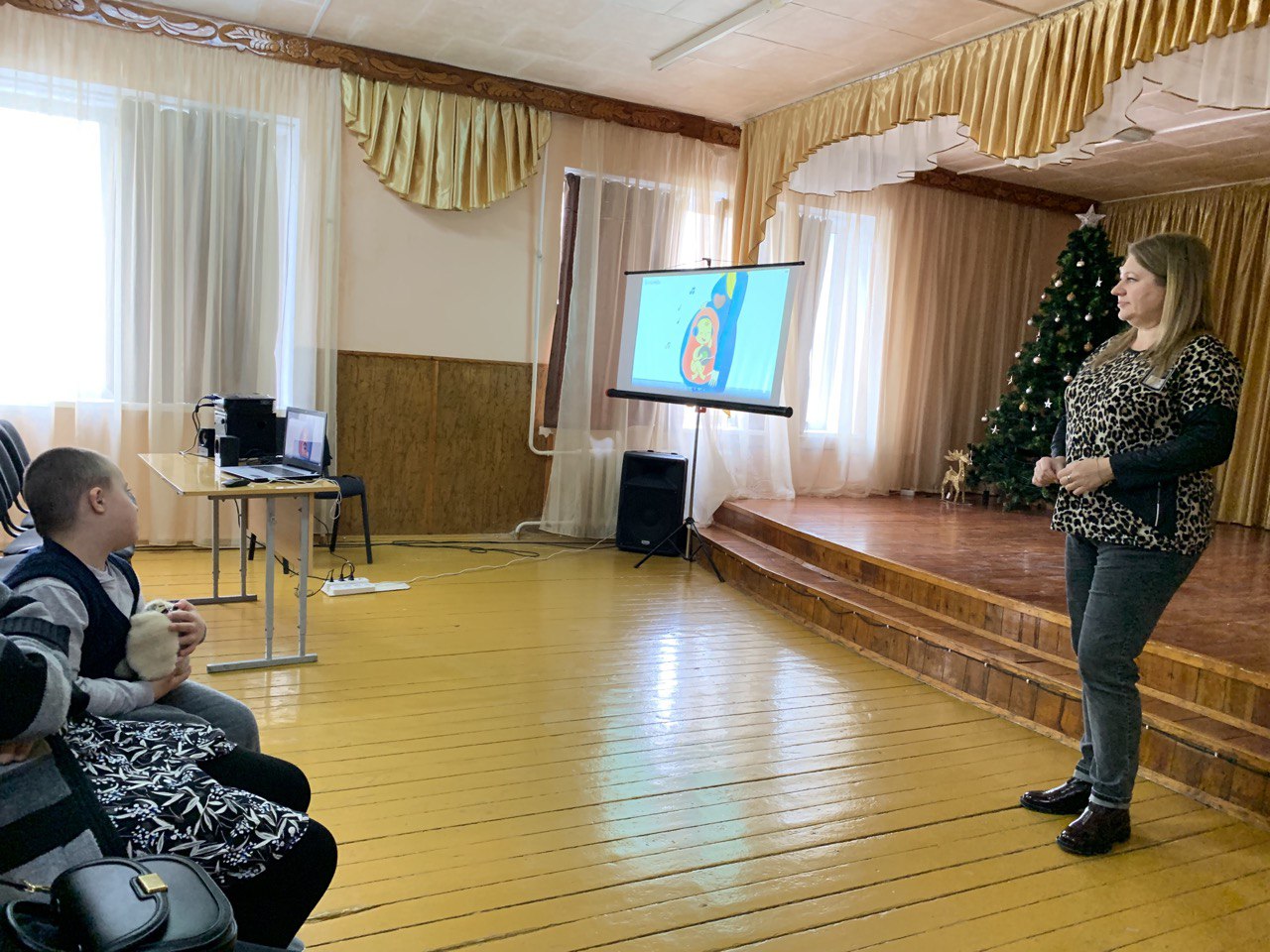 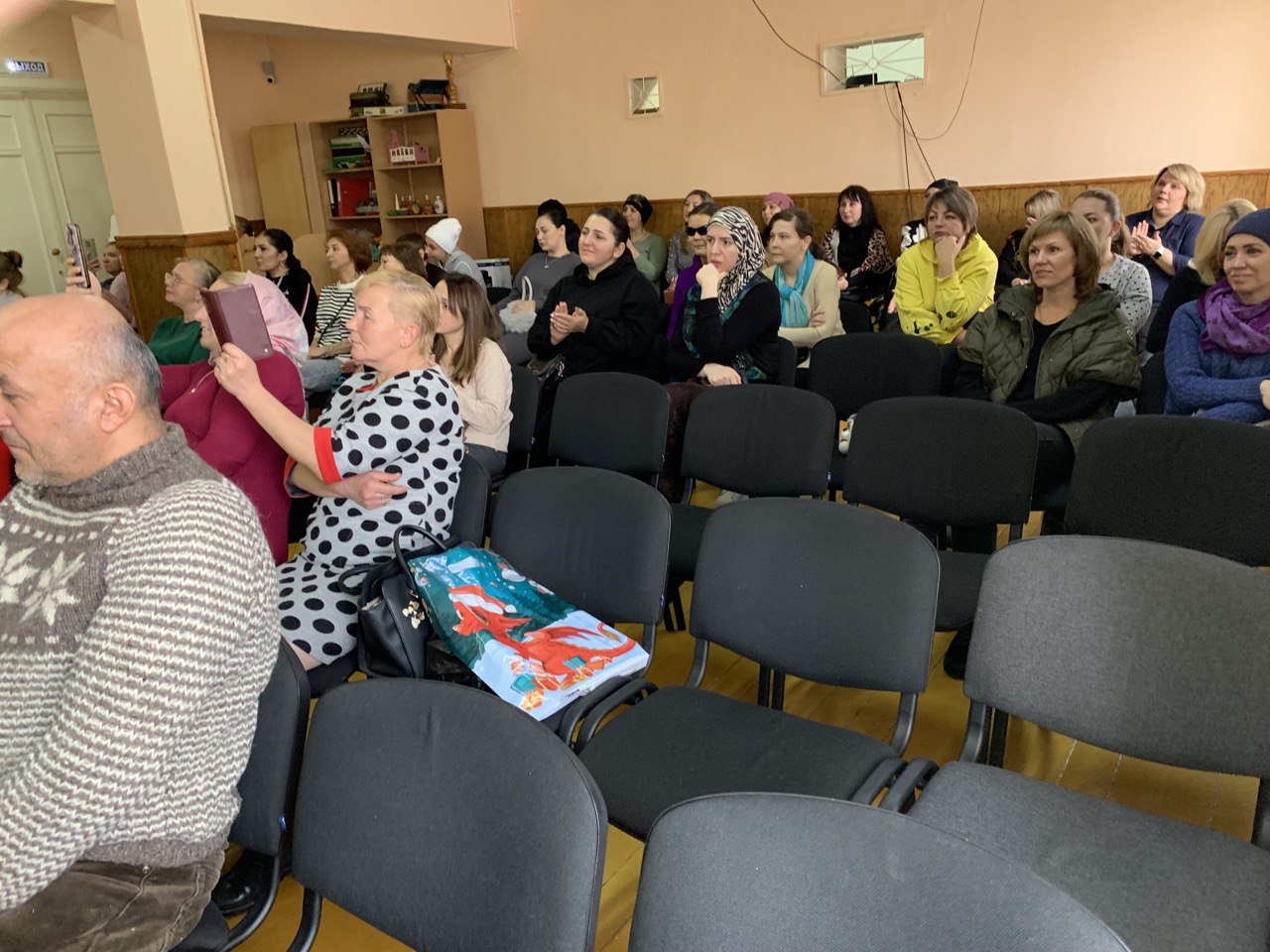 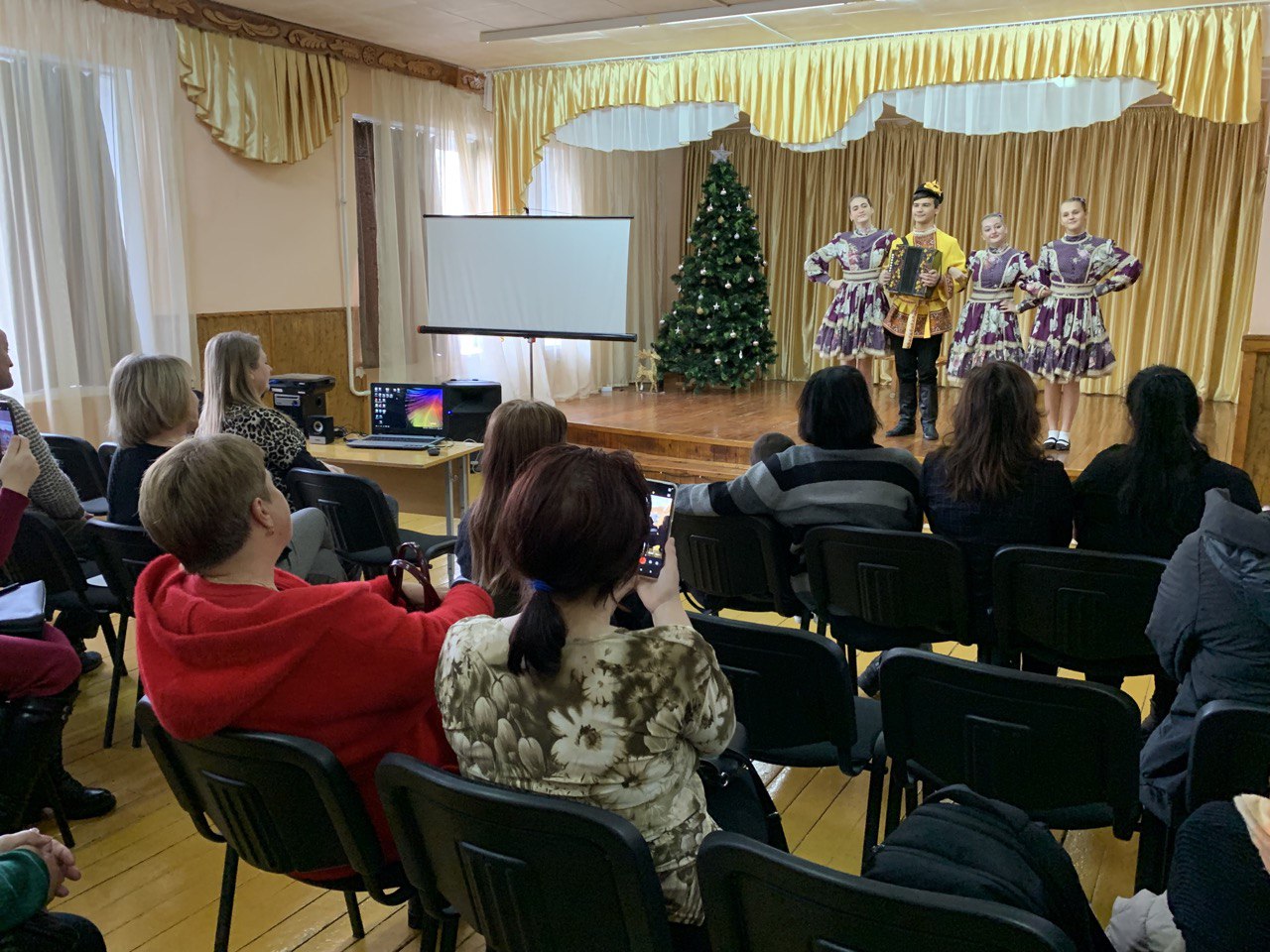 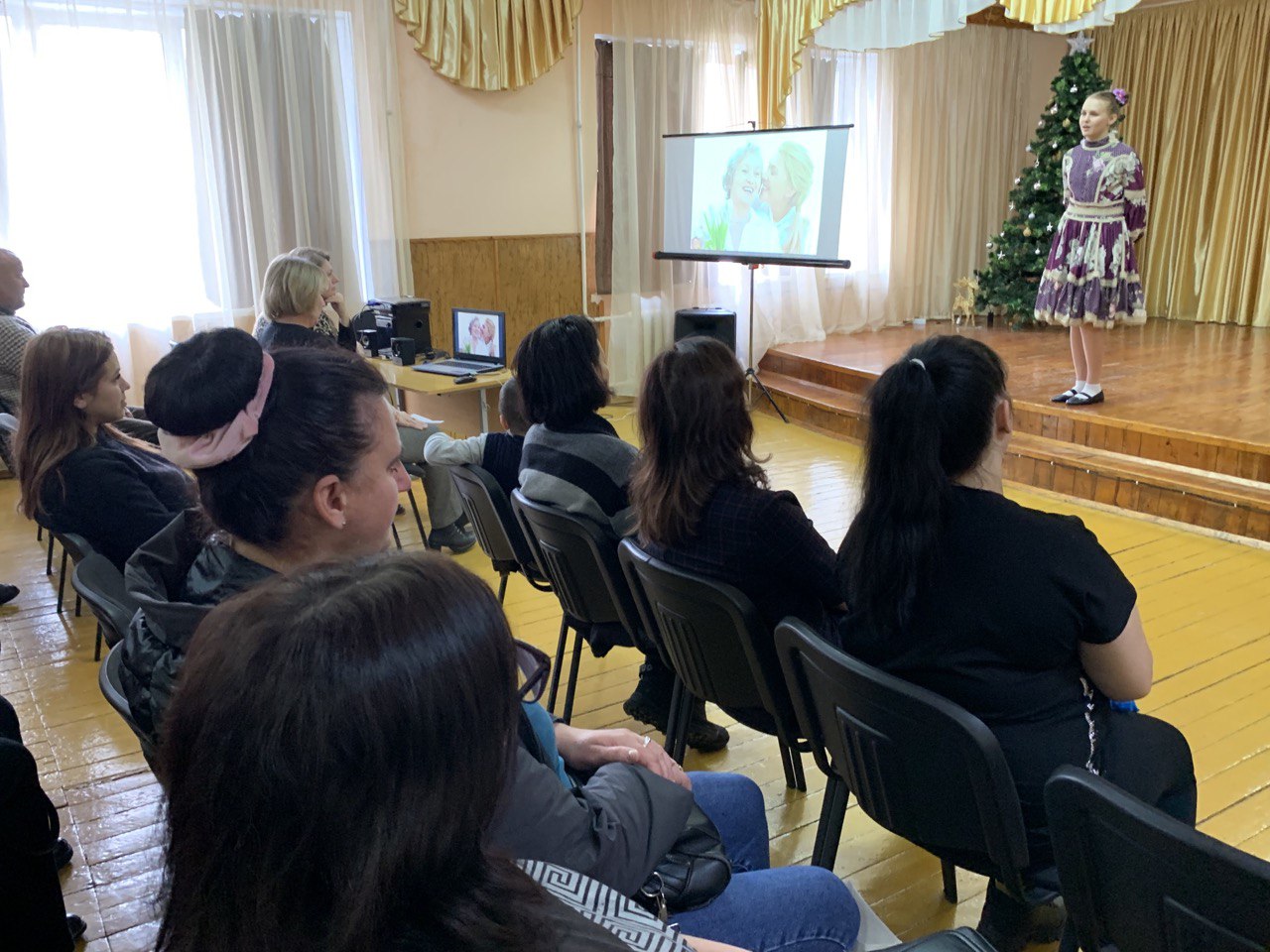 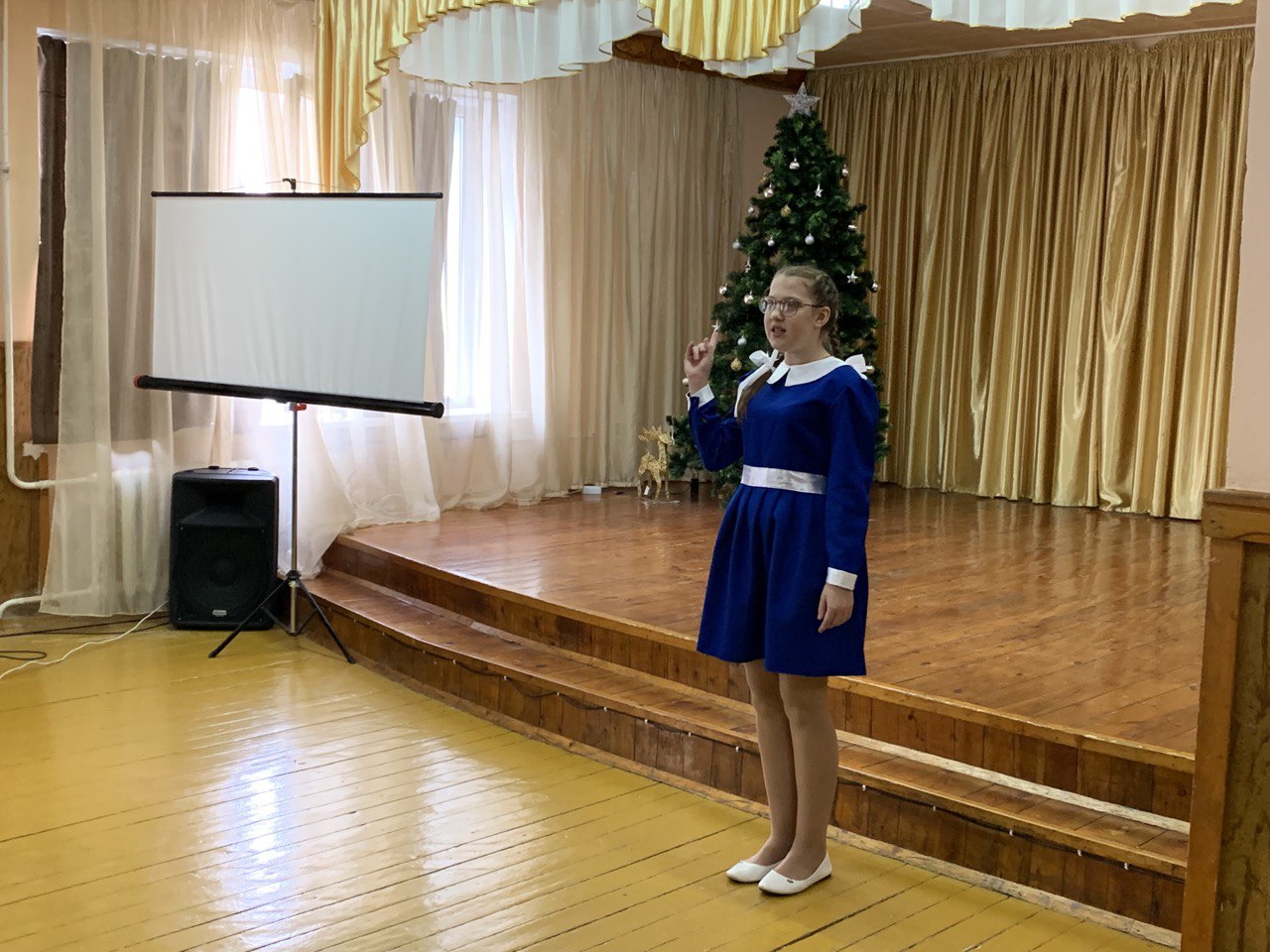 По окончании встречи родителям были выданы рекомендации«Роль семьи в половом воспитании»	Семейное воспитание затрагивает самые сокровенные стороны жизни детей, которые не затрагиваются в общественном воспитании.	Семья воспитывает всем образом своей жизни.	Самую большую роль в половом воспитании девочек и мальчиков играет личный пример родителей. Грош цена красивым речам, если закончив наставление сыну, муж набросится на жену с грубостями.	 При половом воспитании мальчиков и юношей надо не забывать о необходимости поддерживать мужской авторитет. Недопустимо, чтобы жена критиковала при детях супруга.«Правила обсуждения  вопросов пола»	Постарайтесь вести беседу в естественной форме и доброжелательно.	Избегайте длинных лекций - ребенку хочется задавать вопросы и получать конкретные ответы.	Не бойтесь сказать «слишком много» о сексе - из памяти выветрится все, что не понятно.	Если Вы не можете ответить на вопрос, не бойтесь обратиться к более  знающему человеку.	Не ограничивайтесь одними фактами - расскажите о своем отношении к ним и своих переживаниях.	Ответив на вопрос ребенка, убедитесь, что он понял Вас.	Сохраняйте тайну разговора.